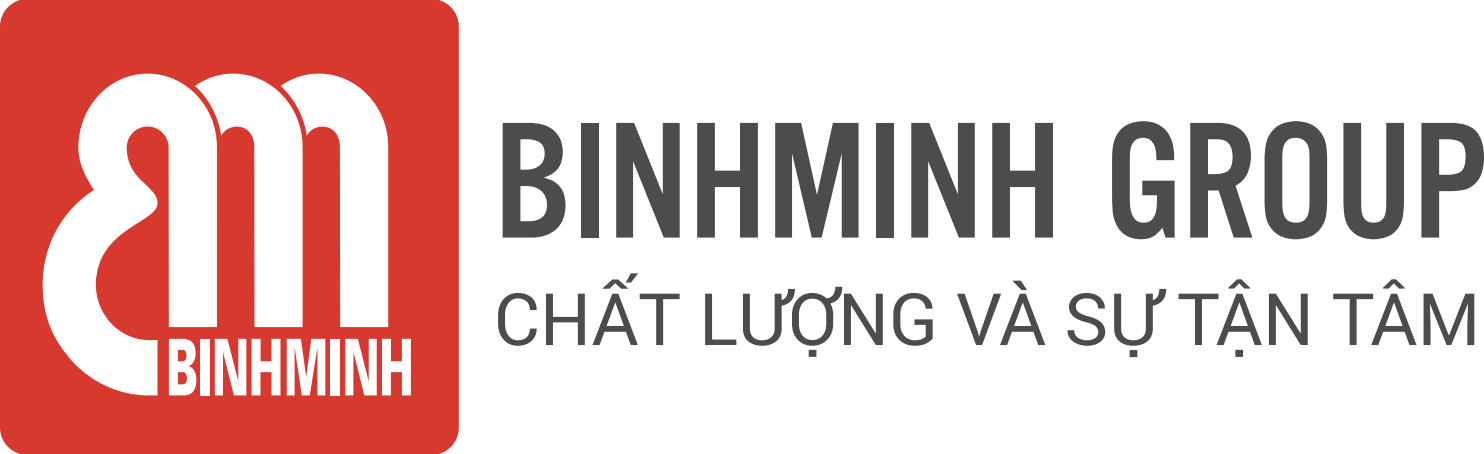 PHIẾU TỔNG HỢP NỘI DUNG BÀI HỌC LỚP 3, CHƯƠNG TRÌNH TIẾNG ANH TOÁN       Unit 3. Time (Thời gian)Lesson 2. Revision (Ôn tập).-------------------------------- Lesson objectives (Mục tiêu bài học)  Review all the vocabularies and structures of Unit 3. (Ôn tập các từ vựng và cấu trúc của chương 3.).Lesson content (Nội dung bài học)Vocabulary ( Từ Vựng).Review: a quarter to five (5 giờ kém 15)a quarter past 5 (5 giờ 15 phút) half past 5 (5 rưỡi/ 5 giờ 30 phút) a.m (dùng cho giờ sáng)p.m (dùng cho giờ chiều và tối).Structures (Cấu trúc câu).• What time is it? (Bây giờ là mấy giờ?)- It’s half past five. (Bây giờ là 5 rưỡi.).Homelink (Dặn dò về nhà)Các con viết từ vựng, mỗi từ 2 dòngLuyện nói từ vựng và cấu trúcLuyện tập/ thực hành những bài tập còn lại con chưa hoàn thiện trên lớp trang 46, 47.Trân trọng cảm ơn sự quan tâm, tạo điều kiện của các Thầy/Cô và Quí vị PHHS trong việc đồng hành cùng con vui học!